Публичный профсоюзный отчет за 2022 годПервичная Профсоюзная организация МБДОУ детский сад №23 действует с 2003 года. В своей деятельности первичная Профсоюзная организация руководствуется Уставом Профсоюза, Законом РФ «О профессиональных союзах их правах и гарантиях деятельности», действующим законодательством, нормативными актами.Основными целями ППО является представительство и защита социально-трудовых прав и профессиональных интересов членов профсоюза.Членами первичной профсоюзной организации МБДОУ детский сад №23, на конец 2022 года, являются 27 человек. В течение текущего года 5 человек вступили в Профсоюзную организацию.Первичная Профсоюзная организация МБДОУ детский сад №23 – это:гласность и открытость в работе организаций Профсоюза и выборных профсоюзных органов; уважение мнения каждого члена Профсоюза при принятии решений;солидарность, взаимопомощь и ответственность перед членами Профсоюза и Профсоюзом за реализацию уставных целей и задач Профсоюза;коллегиальность в работе первичной организации, выборного профсоюзного органа и личная ответственность избранных в них профсоюзных активистов;обязательность выполнения решений профсоюзных органов, принятых в пределах полномочий;добровольность вступления в Профсоюз и выхода из него, равенство прав и обязанностей членов Профсоюза; самостоятельность организации Профсоюза и его выборного органа в принятии решений. Первичная Профсоюзная организация МБДОУ детский сад №23 ставит перед собой задачу активизировать работу профсоюзной организации по защите интересов членов профсоюзной организации, повышение социальной защищенности работников детского сада. Содействовать улучшению материального положения, укреплению здоровья, повышению жизненного уровня членов профсоюзной организации. Мы хотим, чтобы все работники: и педагоги, и воспитатели, и младший технический персонал, и администрация, - были объединены не только профессиональной деятельностью, но и досугом, чтобы коллектив участвовал в жизни каждого сотрудника, помогал решать проблемы, радовался и огорчался вместе с ним.  Только в таком дружном коллективе есть место новым творческим начинаниям, профессиональному росту, прогрессивным идеям.   Только в таком коллективе, где профком и администрация детского сада заинтересованы в создании хороших условий труда для сотрудников, они будут чувствовать себя комфортно и уверенно.Первичная Профсоюзная организация Муниципального бюджетного дошкольного образовательного учреждения детского сада №23 г. Новочеркасска, создана для реализации уставных целей и задач Профсоюза по представительству и защите индивидуальных и коллективных социально-трудовых, профессиональных прав и интересов членов Профсоюза при взаимодействии с работодателем и органами самоуправления, общественными и иными организациями детского сада. Первичная профсоюзная организация детского сада работает согласно плану работы.  Основными задачами на современном этапе являются:определение новых возможностей участия профсоюза в жизни трудового коллектива;мотивация интереса к работе первичной профсоюзной организации, формирование положительного мнения о профсоюзе; формирование корпоративного духа в образовательной организации через деятельность первичной профсоюзной организации;  создание эффективной системы управления первичной профсоюзной организацией в условиях образовательного учреждения;вовлечение новых членов коллектива в профсоюзную организацию.  Всю свою работу профсоюзный комитет строит на принципах социального партнерства и сотрудничества с администрацией детского сада, решая все вопросы путем конструктивного диалога в интересах работников. В МБДОУ детский сад №23 имеется Коллективный договор, заключено соглашение по охране труда, включающее раздел «Охрана труда и здоровья».  Коллективный договор - основной юридический документ, регламентирующий правовые отношения между работодателем и трудовым коллективом.  Коллективный договор прошёл уведомительную регистрацию в Министерстве труда и социального развития Ростовской области от 29.12.2021г. регистрационный номер № 16510/21-1897.  Коллективный договор имеет приложения, законодательно защищающие труд и отдых членов профсоюза. Коллективный договор образовательного учреждения представлен на официальном сайте МБДОУ детского сада №23.  В течение года на заседаниях профкома рассматривались вопросы по соблюдению трудового законодательства по охране труда и утверждались локальные нормативные акты по соблюдению правового и трудового законодательства, утверждались акты по аттестации педагогических кадров, повышению квалификации педагогов ДОУ, согласования графиков отпусков, утверждение отчетов по итогам работы.  По согласованию с профкомом устанавливается объем учебной нагрузки педагогов, исходя из количества часов по учебному плану, программ, обеспеченности кадрами и других конкретных условий в ДОУ.  Распределение нагрузки на новый учебный год завершается до ухода педагогов в очередной отпуск.  График отпусков для работников составляется перед новогодними каникулами, с учетом всех пожеланий работников.  Профком контролирует график работы обслуживающего персонала ДОУ, не допуская перегрузок.  Рабочее время работников определяется правилами внутреннего трудового распорядка учреждения. Администрация и профсоюзная организация детского сада разработали и приняли Положения, которые являются составной частью Коллективного договора, подписанного в 2021 году, изменения в который были внесены в 2022 году»                       Приложение № 1 «Положение об оплате труда и материальном стимулировании работников муниципального бюджетного дошкольного образовательного учреждения детского сада № 23 города Новочеркасска»Приложение №2 «Положение о работе комиссии по подведению итогов работы педагогического персонала МБДОУ детского сада № 23 для установления   надбавок за интенсивность и высокие результаты работы» Приложение №3 «Правила внутреннего трудового распорядка муниципального бюджетного дошкольного образовательного учреждения детского сада №23»Работа Первичной Профсоюзной организации была направлена на:реализацию коллективного договора;контроль за вопросами оплаты труда, режима труда и отдыха;контроль за условиями, соблюдением правил и норм охраны труда, оздоровлению работников и членов их семей;защиту прав работников на профессиональную подготовку и повышение профессиональной квалификации;контроль за соблюдением трудового законодательства; участие профсоюзной организации в работе комиссий образовательного учреждения. Члены Первичной Профсоюзной организации входят в состав комиссии по охране труда и техники безопасности, комиссии аттестации рабочих мест по условиям труда, в конфликтную комиссию, в Управляющий совет детского сада.  В течение года председатель ППО МБДОУ детского сада №23 и члены профсоюза принимали участие в регулярных совещаниях председателей первичных профсоюзных организаций, постоянное участие в профсоюзных городских семинарах.Председатель профсоюзной организации доводит до сведения коллектива и заведующего решения и постановления вышестоящей профсоюзной организации.  В течение года с профкомом согласовывались приказы и распоряжения, касающиеся социально-трудовых отношений работников детского сада (нормы труда, оплата труда, работа в предпраздничные и праздничные дни, вопросы охраны труда, вопросы организации оздоровления и отдыха работников и др.).  Сегодня все работники детского сада, независимо от принадлежности к профсоюзу, пользуются социальными льготами, предоставляемыми им в соответствии с коллективным договором.  Договор позволяет расширить рамки действующего трудового законодательства, обеспечить дополнительное финансирование мероприятий по охране труда, улучшить условия труда и быта работников, оказать им материальную помощь. Председатель Первичной Профсоюзной организации МБДОУ детского сада №23 Шамраева В.М.  и заместитель председателя профкома Беда С.С., активно принимали участие в работе аттестационной комиссии по проведению аттестации рабочих мест по условиям труда, аттестации педагогов на соответствие занимаемой должности, а также члены Профсоюза участвовали в заседаниях комиссии по распределению стимулирующих выплат педагогам МБДОУ детского сада №23.Инструкции по охране труда утверждаются заведующим ДОУ и согласовываются с председателем профкома на основании протокола решения профкома.Доброй традицией становится поздравления работников с профессиональными и календарными праздниками, с юбилейными датами. В такие дни для каждого находятся доброе слово и материальная поддержка. Не были оставлены без внимания и ветераны педагогического труда.  К юбилейным датам ветеранам вручаются благодарственные письма. Профсоюзная организация активно участвовала в организации и проведении «Дня Дошкольного работника». Одним из основных направлений профкома детского сада является оздоровительная работа сотрудников и их детей.  Важным направлением в деятельности нашего профкома является культурно-массовая работа, так как хороший отдых способствует работоспособности и поднятию жизненного тонуса.  В прошедшем году председателем ППО для членов профсоюза г. Новочеркасска были организованы экскурсии в зоопарк г. Ростова-на-Дону, в Аква-парк, в п.Архыз, а также председателем Профсоюза Шамраеваой В.М. была организованна поездка в г.Краснодар в парк имени Галицкого. В дружеской обстановке спорили, принимали решения по улучшению работы. Педагоги детского сада активно принимают участие в спортивных мероприятиях «Спартакиада работников образования – 3 место.Наши педагоги имеют возможность выезжать на семинары по территории Российской Федерации. В прошедшем году группа педагогов нашего ДОУ посетила санаторий «Горный воздух», на территории Краснодарского края, где можно не только принять участие, а обучающих семинарах, но и отдохнуть и восстановить здоровье. В нашем детском саду много молодых педагогов.  Их инициатива и творчество очень радует!  Стараемся поддержать молодых во всех их начинаниях. Молодые педагоги имеют возможность участвовать в профессиональных конкурсах, таких как «Учитель года Дона» - 1 место.Педагоги ДОУ принимают активное участие в творческом конкурсе «Педагогическая весна». Коллектив педагогов уже не первый раз занимает 1 место в фестивале, а также молодой педагог Аскаленок В.С. в индивидуальной номинации «Вокал», заняла 2 место.Новочеркаская городская организации Общероссийского Профсоюза образования всегда с нами.  Постоянно получаем помощь, поддержку.  С теплотой и доброжелательностью работает наш друг и помощник.  Профессионально получаем ответы на наши вопросы.  Регулярно проводятся заседания профкома по вопросам выплаты материальной помощи членам профсоюза, оформляются протоколы заседания профкома, производится регистрация документов (заявлений о вступлении, о выплате материальной помощи и т.д.)  Профком детского сада проводит большую работу по освещению деятельности Профсоюза через наглядную агитацию.  В распоряжении профсоюзного комитета для информирования членов профсоюза, а также всей общественности детского сада используются - информационный стенд профкома. Информационный стенд профкома работников знакомит членов профсоюза и остальных сотрудников детского сада с отдельными сторонами жизни и деятельности профсоюзной организации.  Наряду с современными средствами, заслуженной популярностью пользуются и традиционные способы доведения информации до членов профсоюза, основанные на личном контакте: профсоюзные встречи, собрания. Размещением информации на профсоюзном информационном стенде ДОУ занимаются члены профсоюзной организации, ответственные за данную работу.  В 2022 году мы активно работали над насущными вопросами:«Как же улучшить работу первичной профсоюзной организации, как внести в жизнь людей новые предложения районной и городской профсоюзной организации?!»«Как проводить работу по сохранению профсоюзного членства и вовлечению в Профсоюз новых членов?!»«Как организация больше культурно-массовой работы?!»«Как развить информационную политику и социальное партнерство на всех уровнях?!»Нам предстоит поработать над отмеченными вопросами, постараться еще активнее заявить о себе, о роли первичной организации в жизни коллектива. Главными направлениями в этой работе остаются: защита прав и интересов работников учреждения, соблюдение законности, повышение ответственности за результаты своего личного труда и работы коллектива в целом.Председатель ППО МБДОУ д/с №23                                            В.М.Шамраева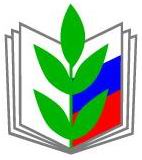 ПРОФЕССИОНАЛЬНЫЙ СОЮЗ РАБОТНИКОВ НАРОДНОГО ОБРАЗОВАНИЯ И НАУКИ РОССИЙСКОЙ ФЕДЕРАЦИИПЕРВИЧНАЯ ПРОФСОЮЗНАЯ ОРГАНИЗАЦИЯ МУНИЦИПАЛЬНОГО БЮДЖЕТНОГОДОШКОЛЬНОГО ОБРАЗОВАТЕЛЬНОГО УЧРЕЖДЕНИЯ ДЕТСКОГО САДА № 23 (ППО МБДОУ детского сада № 23 ОБЩЕРОССИЙСКОГО ПРОФСОЮЗА ОБРАЗОВАНИЯ)